Please return this form to: 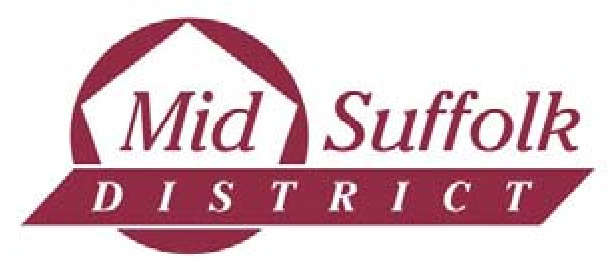 Mid Suffolk District Council, Licensing Team,Endeavour House, 8 Russell Road, Ipswich IP1 2BXTel. 0300 123 4000 option 6 GAMBLING ACT 2005 RETURN BY PROMOTER RELATING TO A LOTTERY HELD UNDER THE GAMBLING ACT 2005 AS PER PARAGRAPH 39 OF SCHEDULE 11 Name of Society:     	 	 	 	 	Registration No:   I:   of: being the promoter of a lottery on behalf of:  a Society registered by the above mentioned Local Authority for the purposes of Paragraph 38 of Schedule 11 of the Gambling Act 2005, HEREBY STATE as follows: Date and description of lottery: The tickets (chances) in the lottery were sold between the following dates: 	the 	20 	and  	20 The whole proceeds of the lottery amounted to £ The following sums were appropriated out of the proceeds:- On account of expenses £ On account of provision of prizes £ After deducting the said sums appropriated on account of expenses and for the provision of prizes, the following amounts were applied for the particular purpose or purposes named: I hereby certify that I am a member of the said society and have been duly authorised in writing * by the governing body of the said Society to act as the promoter of the said lottery. A copy of the current constitution or terms and conditions under which the Lottery was promoted accompanies this return.  	Signed: 	Dated:   	20  	  	Address:  	Occupation: Last updated on 7 December 2007 	Page 1 of 2 Created by Mid Suffolk District Council CERTIFICATION We, being members of the Society and persons of full age who have been appointed in writing * by the governing body of the said Society to certify the returns relating to lotteries conducted for the benefit of the said Society HEREBY CERTIFY that to the best of our knowledge and belief the information contained in this return is in all respects correct. Signed: 	 	 	 	 	Members of the: Name: (Block Capitals) Signed:  Name:  (Block Capitals) Note: This return form must be submitted during the period of three months beginning with the day on which the draw (or the last draw) in the lottery takes place. * 	The document making this authorisation (or a certified copy thereof) must be lodged with the Council with each return. Please note: Part 11 of the Gambling Act 2005 which describes offences including: Section 262 of the Act - Small society lottery: breach of condition  A non-commercial society commits an offence if— a lottery, purporting to be an exempt lottery under Part 4 of Schedule 11, is promoted on the society’s behalf wholly or partly at a time when the society is not registered with a local authority in accordance with Part 5 of that Schedule,  the society fails to comply with the requirements of paragraph 39 of that Schedule, or  the society provides false or misleading information for the purposes of paragraph 39 of that Schedule.  The Penalty under Section 263 of the Act A person guilty of an offence under this Part shall be liable on summary conviction to—  (a) imprisonment for a term not exceeding 51 weeks,  (b) a fine not exceeding level 5 on the standard scale, or  (c) both.  In the application of subsection (1) to Scotland the reference to 51 weeks shall have effect as a reference to six months. Last updated on 7 December 2007 	Page 2 of 2 Created by Mid Suffolk District Council  	 	 	 	£ for the purpose of  	 	 	 	£ for the purpose of  	 	 	 	£ for the purpose of 